                          Réunion du  15  Décembre  2015Membres présents :                                	                    MAHINDAD                  MOSTPHAOUI   DJOUAMA  DJOUDER   YOUBI   BENMOUHOUB                                      Ont assisté :   AMGHAR – ADRAR – BENCHABANE –                Après avoir souhaité la bienvenue aux membres Présents, Monsieur MAHINDAD Kamal, Président de la Ligue passa la parole àMr le secrétaire général pour la lecture de l’ordre du jour.Ordre du jour :Lecture du courrier « arrivée ».Compte-rendu des travaux des commissions.Questions diverses.A - FAF / LNF / LRFA / LFF :     - LRFA : Liste des arbitres non désignés     - LFF : programmation des matchs B - CLUBS:      - RCS : demande report de match en U14 (regrets).      - OST : demande décalage rencontre de jeunes.      - CSPT : lettre de remerciements à l’arbitre de la rencontre.      - CRB : rapport au sujet rencontre du 12-12-2015.      - MOB : demande trio arbitres pour match amical.      - CSPT : rapport au sujet arbitrage rencontre jeunes + récusation arbitre.     C – DJS :      - Réunion de préparation des matchs de ligue 1 et 2.      - Invitation à la réunion du 08-12-2015 au sujet utilisation du stade OPOW.      - Réunion de préparation des matchs de ligue 1 et 2.D – Divers :      - APC Béjaia : invitation à la réunion au sujet infrastructures.          - NAFTAL : demande couverture arbitrale du tournoi.     Le bureau de ligue a écouté puis entériné la synthèse des travaux des commissions qui se résument comme suit :Attribution d’une indemnité à Melle  OUALI  Karima secrétaire administratif à/c de Novembre 2015.Reprise des missions de délégation à/c du 18-12-2015.          Le secrétaire général                    Le PrésidentCOMMISSION DE DISCIPLINEREUNION DU  15-12-2015Membres présents :GUEMDJAL                     Avocat, PrésidentDJOUAMA                       Membre DJOUDER                       Secrétaire  Général Ordre du jour :   Reprise des affaires parues au BO 10.REPRISE AVEC CORRECTION DES N° D’AFFAIRESHonneur – U 20Affaire N° 188 : Match SSSA / OSEK du 04-12-2015 (U20)- BELKHATMI  Adlane  ( SSSA – LN° 062343 ) – avertissement (A.J)- BRAHITI  Moussa ( SSSA – LN° 062155 ) – avertissement (A.J)Affaire N° 189 : Match SRBT / USS du 04-12-2015 (U20)- LOUAHID  Adel  ( SRBT – LN° 062005) – 06 mois de suspension fermes  pour tentative d’agression envers arbitre (exclu)+ amende de 5000 DA. - BECHKOUR  Islam ( SRBT – LN° 063106 ) – 02 MF pour coup à adversaire (exclu)+ amende de 1500 DA (Article 95 des RG).- Suite au rapport complémentaire de l’arbitre, ZEMMOUR  Idhir ( SRBT – LN° 062004 ) – 02 MF pour coup à adversaire (exclu)+ amende de 1500 DA (Article 95 des RG) au lieu de AKLI M’Hand signalé par erreur.- BELOUAHAR  Razik ( SRBT – LN° 062002 ) – avertissement (A.J)- ZERROUKI  L’Hafid ( SRBT – LN° 062562 ) – avertissement (A.J)- ABBACHE  Massinissa ( SRBT – LN° 062015 ) – avertissement (A.J)- Amende de 1000 DA au club SRBT pour conduite incorrecte de son équipe.- RAMDANI  Said ( USS – LN° 062038 ) – avertissement (A.J)- AMGHAR  Boussaad ( USS – LN° 062100 ) – avertissement (A.J)- DJEMAA  Boussouf ( USS – LN° 062041 ) – 02 MF pour coup à adversaire (exclu)+ amende de 1500 DA (Article 95 des RG).- TALBI  Lamine ( USS – LN° 062034 ) - 01 MF pour jeu brutal (exclu)- AOUADI  Sofiane ( Entraîneur USS – LN° 069168 ) – 02 matchs d’interdiction de banc (refoulé pour CD) + amende de 2000 DA.- Amende de 1000 DA au club USS pour conduite incorrecte de son équipe.Affaire N° 190 : Match AST / RCS du 04-12-2015 (U20)- OUARET Youba  ( AST – LN° 062121 ) – avertissement (A.J)- ADJAOUD  Hocine ( RCS – LN° 062520 ) – avertissement (A.J)Affaire N° 191 : Match ARBB / NCB du 04-12-2015 (U20)- AHOAURI  Redha  ( ARBB – LN° 063201 ) – avertissement (A.J)- AMAOUCHE  Amine ( NCB – LN° 062062 ) – avertissement (A.J)Pré-Honneur – U 20 Affaire N° 192 : Match OM / BCEK du 05-12-2015 (U20)- RAMDANI  Hamza  ( BCEK – LN° 062070 ) – 02 MF pour coup à adversaire (exclu)+ amende de 1500 DA (Article 95 des RG).- ALLOUACHE  Mourad ( BCEK – LN° 062079 ) – avertissement (A.J)- MOKRANE  Mohamed ( BCEK – LN° 062554 ) – avertissement ( A.J)- BELKOFSI  Karim ( BCEK – LN° 063890 ) – avertissement (A.J)- LALAMI  Massinissa ( OM – LN° 062373 ) – avertissement (A.J)- CHABANI  Anis ( OM – LN° 062378 ) – avertissement (A.J)JEUNES – GROUPE C – Affaire N° 193 : Match ASIO / JSC du 04-12-2015 (U18)- ZEBBOUCHE  Arezki  ( ASIO – LN° 063583) – avertissement (A.J)- CHIBOUBI  Slimane ( JSC – LN° 063319 ) – avertissement ( J.D)- SAHEB  Salas ( JSC – LN° 063315 ) – avertissement (J.D)- ADJED  Rafik ( JSC – LN° 063328 ) – avertissement (J.D)JEUNES – GROUPE D – Affaire N° 194 : Match ESBM / CRBAR du 05-12-2015 (U16)- DJENADI  Zidane  ( ESBM – LN° 065452) – avertissement (A.J)- RAAD  Khredine ( ESBM – LN° 065450 – avertissement ( J.D)- AMGHAR  Sofiane ( CRBAR – LN° 065765 ) – avertissement (J.D)- BOUZARGA  Samy ( CRBAR – LN° 065761 ) – avertissement (A.J)Affaire N° 195 : Match ESBM / CRBAR du 05-12-2015 (U18)- HIDRA  Khiredine  ( ESBM – LN° 063708) – avertissement (A.JCOMMISSION DE DISCIPLINEREUNION DU  15-12-2015Membres présents :GUEMDJAL                     Avocat, PrésidentDJOUAMA                       Membre DJOUDER                       Secrétaire  Général Ordre du jour :     Audition  des dirigeants et officiels.Traitement des affaires disciplinaires.Honneur – seniors Affaire N° 196 : Match USS / AST  du 12-12-2015 (S)- DJELLOULI  Khaled   ( USS – LN° 061062) – avertissement (A.J)- AIT-OUGUENI  Karim  ( USS – LN° 061050 ) – avertissement (A.J)- DJAFRI  Ali  ( USS – LN° 061069 ) – avertissement (A.J).- YOUCEF  Salem  ( AST – LN° 061266 ) – avertissement ( A.J).- BOUAZIZ  Abdeldjalil ( AST – LN° 061273 ) – avertissement (A.J).- FOUGHALI  Khaled ( AST – LN° 061270 ) – avertissement (A.J)Affaire N° 197 : Match CSPC / JSIO du 12-12-2015 (S)- RATA  Nabil ( CSPC – LN° 061193 ) – avertissement ( A.J)Affaire N° 198 : Match RCS / CRBA du 11-12-2015 (S)- NAIT-BOUDA  Bachir  ( RCS – LN° 061239) – avertissement (A.J)- DJABBARI  Salim  ( RCS – LN° 061222 ) – avertissement (J.D).- AIT-KHELIFA  Yanisse ( RCS – LN° 061224 ) – 01 MF (C.D) + amende de 1000 DA.- BENHAMMA  Abdelhafid ( RCS – LN° 061223 ) – avertissement (A.J)- NASRI  Azwaw ( CRBA – LN° 061398 ) – avertissement (A.J)Affaire N° 199 : Match CRBSET / JSB du 11-12-2015 (S)- BOUROUIH  Amazigh ( CRBSET – LN° 061376 )- avertissement ( A.J)- FERDJELLAH  Azeddine ( JSB – LN° 061423 ) – avertissement (A.J)- Partie arrêtée à la 36° minute de la seconde période pour agression envers arbitre directeur.- Vu la feuille de match et le rapport de l’arbitre qui signalent l’arrêt de la rencontre suite à son agression par deux joueurs du CRBSET.- Après audition des dirigeants du club CRBET, la commission décide :- KENNOUCHE Hicham ( CRBSET – LN° 061527 ) - 01 an de suspension ferme pour agression envers arbitre + amende de 10 000 DA (Article 116 A)- DJOUDI  Sami ( CRBSET – LN° 061419 ) - 01 an de suspension ferme pour agression envers arbitre + amende de 10 000 DA (Article 116 A)- Match perdu pour le CRBSET au profit de celle de la JSB sur le score de 3 buts à O.Affaire N° 200 : Match CRAB / OSEK du 11-12-2015 (S)- BOUNCEUR  Fahim( CRAB – LN° 061332 ) – avertissement (A.J)- AKROUR  Ikhlef  ( CRAB – LN° 061342 ) – avertissement (A.J)- SAIDI  Hakim ( OSEK – LN° 061165 ) – avertissement (A.J)- OUANOUGHI  Soufiane ( OSEK – LN° 061158 ) – avertissement (J.D)Affaire N° 201 : Match GCB / ARBB du 11-12-2015 (S)- OUKACI  Mohamed  ( GCB – LN° 061243 ) – avertissement (J.D)- HAMMOUMRAOUI  Amirouche  ( GCB – LN° 061249 ) – 01 MF (C.D) + amende de 1000 DA.- TIGHILT Md-Ouali  ( GCB – LN° 061242 ) – 01 MF (C.D) + amende de 1000 DA.- DRIS  Rafik  ( GCB – LN° 061250 ) – avertissement (A.J)- AMALOU Md-Akli ( ARBB – LN° 061372 ) - 01 MF (C.D) + amende de 1000 DA.- BOUNECEUR  Merouane ( ARBB – LN° 061361 ) - 01 MF (C.D) + amende de 1000 DA.- BENCHEIKH  Nouredine ( ARBB – LN° 061366 ) – avertissement (A.J)- BEKKA  Ali ( ARBB – LN° 061374 ) – avertissement (A.J)- AMALOU  Nadir ( ARBB – LN° 061356 ) – avertissement (A.J)- Amende de 1000 DA au club ARBB pour conduite incorrecte de son équipe.Affaire N° 202 : Match NCB / SSSA du 12-12-2015 (S)- CHERFI  Koceyla  ( SSSA – LN° 061310 ) – avertissement (A.J)- GHAZLI  Redha ( SSSA – LN° 061314 ) – avertissement (A.J)Pré-Honneur – seniors Affaire N° 203 : Match ASOG / USAJ du 12-12-2015 (S)- BOUKEROUI  Billal  ( ASOG – 061487 ) – 03 MF pour coup à adversaire (exclu) + amende de 1500 DA .- BOUZIDI  Lotfi ( USAJ – LN° 062432 ) – avertissement (A.J)- CHEKKAL  Salah ( USAJ – LN° 062572 ) – avertissement ( A.J)Affaire N° 204 : Match NBT / JSBA du 11-12-2015 (S)- MEHANNAOUI  Adel  ( NBT – 061585 ) – avertissement (A.J)- KHERRAZ  Kamil ( JSBA – LN° 061532 ) – avertissement ( A.J)Affaire N° 205 : Match JST / OCA du 12-12-2015 (S)- CHAREF  Khodja  ( JST – 061656 ) – avertissement (A.J)- KHALFOUNE  Yacine ( OCA – LN° 061625 ) – avertissement ( A.J)Affaire N° 206 : Match CRBAR / JSCA du 11-12-2015 (S)- HADJI  Med-Chafaa  ( CRBAR – 061437) – avertissement (A.J)- FERDAD  Ferhat ( CRBAR – LN° 061430) – avertissement ( A.J)- BOUZIDI  Nadir ( JSCA 6 ln) 061510 ) – avertissement (A.J)- NAIT-YAHIA  Toufik ( JSCA – LN° 061514 ) – avertissement (A.J)- AIT-BRAHAM  Yacine ( JSCA – LN° 062518 ) – avertissement (A.J)- BERRAKI  El-Hadi ( JSCA – LN° 061519 ) – avertissement ( A.J)Honneur – U 20Affaire N° 207 : Match RCS / CRBA du 11-12-2015 (U20)- CHEMALI  Farès  ( RCS – LN° 062248 ) – 01 MF pour cumul d’avertissements (exclu).- CHAIBI  Yuliwass ( RCS – LN° 062237 ) – avertissement (A.J)- BOUNDAOUI  Walid ( RCS – LN° 062240 ) – avertissement (J.D)- SIMOUD  Redouane ( RCS – LN° 062257 ) – avertissement (A.J)- ADJAOUD  Hocine ( RCS – LN° 062520 ) – avertissement (J.D)- Amende de 1000 DA au club RCS pour conduite incorrecte de son équipe.- TOUATI  Lakhdar ( CRBA – LN° 062237 ) - 01 MF pour cumul d’avertissements (exclu).- MAZOUZI  Idir ( CRBA – LN° 062230 ) – avertissement (J.D)- ISSAD  Youva ( CRBA – LN° 062228 ) – avertissement (J.D).Affaire N° 208 : Match CRBSET / JSB du 11-12-2015 (U20)- MERAH  Yacine  ( CRBSET – LN° 063370) –  02 MF pour coup à adversaire (exclu)+ amende de 1500 DA (Article 95 des RG).- KOURICHE  Karim ( CRBSET – LN° 063367 ) – avertissement (A.J)- ABDICHE  Lyès ( JSB – LN° 062537 ) - 02 MF pour coup à adversaire (exclu)+ amende de 1500 DA (Article 95 des RG).- ABID  Meziane ( JSB – LN° 062536 ) – 01 MF pour faute grossière (exclu).Affaire N° 208 : Match CRAB / OSEK du 11-12-2015 (S)- ZERROUK  Mounir  ( CRAB – 062718 ) – avertissement (A.J)Pré-Honneur – U 20 Affaire N° 209 : Match NBT / JSBA du 11-12-2015 (U20)- CHEMACHE  Ithri  ( NBT – LN° 062488 ) – avertissement (A.J)- HAROUNE  Mourad ( JSBA – LN° 062443 ) – avertissement (A.J)- BOUMERAOU  Kouceila ( JSBA – LN° 062446 ) – avertissement ( A.J)JEUNES – GROUPE B – Affaire N° 210 : Match BCEK / CRM du 12-12-2015 (U18)- ALLOUCHE  Yanis  ( BCEK – LN° 063081) – avertissement (A.J)JEUNES – GROUPE C – Affaire N° 211 : Match SSSA / RCS du 11-12-2015 (U18)- AOUSSAT  Yanis  ( SSSA – LN° 063340) – avertissement (A.J)- AKIK  Anis ( SSSA – 063345 ) – avertissement (J.D)- MOUHAOUCHE Zidane ( RCS – LN° 063304 ) – avertissement (A.J)- IKKEN  El Mahdi ( RCS – LN° 063307 ) – avertissement (J.D)JEUNES – GROUPE D – Affaire N° 212 : Match RSCA / ESBM du 12-12-2015 (U16)- IHAMMOUCHEN  Salah  ( RSCA – LN° 065093) – 2 MF pour comportement antisportif  envers arbitre en fin de partie + amende de 7000 DA.- SELLAM  Nassim ( RSCA – LN° 065095 – 01 MF (C.D) + amende de 1500 DA.- BALI  Seddik ( RSCA – LN° 065671 ) – avertissement (A.J)- IZOUAOUEN  Mourad ( RSCA – LN° 065669 ) – avertissement (J.D)Affaire N° 213 : Match RSCA / ESBM du 12-12-2015 (U18)- Sellah  Yougourthen   ( RSCA – LN° 063104) – avertissement + 01 MF pour CD + amende de 1500 DA (exclu pour cumul d’avertissements).- CHAIBI  Massinissa ( ESBM – LN° 063559 – avertissement (A.J)- RAAD  Adel ( ESBM – LN° 063563 ) – 01 MF (C.D) + amende de 1500 DA.Affaire N° 214 : Match SRBT / WAF du 12-12-2015 (U18)- LAOUHID  Aymen  ( SRBT – LN° 063666) – 01 MF (C.D) + amende de 1500 DA.- DJEFAFLA  Merouane ( SRBT – LN° 063904 ) – avertissement (J.D)- BENHAMOUCHE  Jugurtha ( WAF – LN° 063150 ) – avertissement (J.D)- OUNZAB  Ahmed ( WAF – LN° 063142 ) – avertissement (A.J)DIRECTION ORGANISATION DES COMPETITIONSREUNION DU  15-12-2015Membres présents :DJOUAMAA  Mokrane         PrésidentDJOUDER                            Secrétaire GénéralAIT IKHLEF  Bachir              MembreOrdre du jour :Traitement des affaires litigieuses.Homologation des résultats.Affaire N° 28 : Match JSIO / FCB ( U14 ) du 05-12-2015                         Non déroulement de la rencontre- Vu la feuille de match et les rapports des officiels.- Attendu qu’à l’horaire prévu de la rencontre, l’équipe U14 de la JSIO était absente.- Attendu que cette absence a été constatée dans les formes et délais réglementaires- Attendu que l’ESBZ n’a fourni aucune justification à l’appui de son dossier.           Par ces motifs, la COS décide :Match perdu par pénalité à l’équipe U14 de la JSIO au profit de celle du FCB sur le score de 3 buts à 0.Amende de 15000 DA au club JSIO (Article 52 modifié par la circulaire de la FAF N° 35).Affaire N° 29 : Match ESBM / USAM ( U14 ) du 05-12-2015                         Non déroulement de la rencontre- Vu la feuille de match et les rapports des officiels.- Attendu qu’à l’horaire prévu de la rencontre, un brouillard dense a couvert le terrain de jeu rendant la visibilité nulle.- Attendu que l’arbitre a refusé de faire jouer la rencontre pour mauvaise conditions climatiques           Par ces motifs, la COS décide :Match a reprogrammer à une date ultérieure.Affaire N° 30 : Match ASOG / USAJ (U20) du 12-12-2015                         Non déroulement de la rencontre- Vu la feuille de match et les rapports des officiels.- Attendu qu’à l’horaire prévu de la rencontre, l’équipe U20 de l’USAJ était absente.- Attendu que cette absence a été constatée dans les formes et délais réglementaires- Attendu que l’USAJ  a justifié cette absence par son arrivée tardive sur le lieu du match suite à un des bouchons de circulation.- Attendu que l’arbitre a confirmé l’arrivée tardive de l’équipe de l’USAJ (après remise de la feuille d’arbitrage).           Par ces motifs, la COS décide :Match perdu par pénalité à l’équipe U20 de l’USAJ sur le score de 3 buts à 0.Amende de 1500 DA au club USAJ (Article 43 des RG de la FAF).Affaire N° 31 : Match RCS / CRBA ( U14 ) du 12-12-2015                         Non déroulement de la rencontre- Attendu que la rencontre a été régulièrement programmée à Seddouk.- Attendu que la rencontre a été déprogrammée pour non dépôt des licences dans les délais par le club RCS.- Attendu que la licence est un document officiel qui permet d’identifier le joueur. - Attendu que pour pouvoir participer aux compétitions organisées par la Fédération ou la ligue, toute personne concernée, doit être titulaire d'une licence régulièrement établie par la ligue, qui doit être présentée lors vde chaque compétition officielle.           Par ces motifs, la COS décide :Match perdu par pénalité à l’équipe U14 du RCS au profit de celle du CRBAm sur le score de 3 buts à 0.Affaire N° 32 : Match MCT / JSBA ( U14 ) du 11-12-2015                         Non déroulement de la rencontre- Attendu que la rencontre a été régulièrement programmée à Timezrit.- Attendu que, suite à l’occupation du terrain, la rencontre en question a été avancée au vendredi 11-12-2015.- Attendu que le club JSB Amizour n’a pas pu être informé de ce changement dans les délais (fax de l’APC en dérangement). - Attendu que l’équipe de la JSBA n’a pas pu effectuer le déplacement à la date fixée.           Par ces motifs, la COS décide :Match à reprogrammer à une date ultérieure.DIRECTION ORGANISATION DES COMPETITIONSHONNEUR PROGRAMMATION  12ème     JOURNEEVENDREDI 25 DECEMBRE 2015SAMEDI 26 DECEMBRE 2015§§§§§§§§§§§§§§§§§§§§§§§§§§MISE A JOUR  ( U 20 ) 9ème     JOURNEE JEUDI 24 DECEMBRE 2015 ( MAWLID ENNABAOUI )PRE-HONNEURPROGRAMMATION  9ème     JOURNEEJEUDI 24 DECEMBRE 2015 ( MAWLID ENNABAOUI )VENDREDI 25 DECEMBRE 2015SAMEDI 26 DECEMBRE 2015DIRECTION ORGANISATION DES COMPETITIONSCHAMPIONNAT DES JEUNES U16-U18GROUPE APROGRAMMATION  7ème  JOURNEEMERCREDI 23 DECEMBRE 2015 JEUDI 24 DECEMBRE 2015 ( MAWLID ENNABAOUI )VENDREDI 25 DECEMBRE 2015§§§§§§§§§§§§§§§§§§§§§§§§§§GROUPE APROGRAMMATION  8ème  JOURNEEMERCREDI 30 DECEMBRE 2015JEUDI 31 DECEMBRE 2015GROUPE BPROGRAMMATION  7ème  JOURNEEMERCREDI 23 DECEMBRE 2015JEUDI 24 DECEMBRE 2015§§§§§§§§§§§§§§§§§§§§§§§§§§PROGRAMMATION  8ème  JOURNEELUNDI 28 DECEMBRE 2015MARDI 29 DECEMBRE 2015§§§§§§§§§§§§§§§§§§§§§§§§§§PROGRAMMATION  9ème  JOURNEEVENDREDI 01 JANVIER 2015GROUPE CPROGRAMMATION  7ème  JOURNEEMERCREDI  23  DECEMBRE 2015§§§§§§§§§§§§§§§§§§§§§§§§§§PROGRAMMATION  8ème  JOURNEEJEUDI  31  DECEMBRE 2015VENDREDI  01  JANVIER 2016GROUPE DPROGRAMMATION  7ème  JOURNEEVENDREDI 25 DECEMBRE 2015SAMEDI 26 DECEMBRE 2015§§§§§§§§§§§§§§§§§§§§§§§§§§§§§§§§§§§§§§§§§§§PROGRAMMATION  8ème  JOURNEEMERCREDI 30 DECEMBRE 2015JEUDI 31 DECEMBRE 2015SAMEDI 02 JANVIER 2016DIRECTION ORGANISATION DES COMPETITIONSCHAMPIONNAT DES JEUNES U14GROUPE APROGRAMMATION  4ème  JOURNEEMARDI 22 DECEMBRE 2015§§§§§§§§§§§§§§§§§§§§§§§§§§PROGRAMMATION  5ème  JOURNEEDIMANCHE 27 DECEMBRE 2015§§§§§§§§§§§§§§§§§§§§§§§§§§PROGRAMMATION  6ème  JOURNEEJEUDI 31 DECEMBRE 2015VENDREDI 01 JANVIER 2016SAMEDI 02 JANVIER 2016§§§§§§§§§§§§§§§§§§§§§§§§§§GROUPE BPROGRAMMATION  4ème  JOURNEEMERCREDI 23 DECEMBRE 2015§§§§§§§§§§§§§§§§§§§§§§§§§PROGRAMMATION  5ème  JOURNEEDIMANCHE 27 DECEMBRE 2015§§§§§§§§§§§§§§§§§§§§§§§§§PROGRAMMATION  5ème  JOURNEEJEUDI 31 DECEMBRE 2015GROUPE CPROGRAMMATION  4ème  JOURNEEMARDI 22 DECEMBRE 2015§§§§§§§§§§§§§§§§§§§§§§§§§§PROGRAMMATION  5ème  JOURNEEDIMANCHE 27 DECEMBRE 2015§§§§§§§§§§§§§§§§§§§§§§§§§§PROGRAMMATION  6ème  JOURNEEJEUDI 31 DECEMBRE 2015GROUPE DPROGRAMMATION  4ème  JOURNEEJEUDI 24 DECEMBRE 2015VENDREDI 25 DECEMBRE 2015§§§§§§§§§§§§§§§§§§§§§§§§§§PROGRAMMATION  5ème  JOURNEEMARDI 29 DECEMBRE 2015§§§§§§§§§§§§§§§§§§§§§§§§§§PROGRAMMATION  6ème  JOURNEEVENDREDI 01 JANVIER 2016SAMEDI 02 JANVIER 2016GROUPE EPROGRAMMATION  4ème  JOURNEEMERCREDI 23 DECEMBRE 2015§§§§§§§§§§§§§§§§§§§§§§§§§§PROGRAMMATION  5ème  JOURNEELUNDI 28 DECEMBRE 2015§§§§§§§§§§§§§§§§§§§§§§§§§§PROGRAMMATION  6ème  JOURNEEVENDREDI 01 JANVIER 2016SAMEDI 02 JANVIER 2016DIVISION HONNEURCLASSEMENT 9° JOURNEEDIVISION PRE-HONNEURCLASSEMENT 7° JOURNEECOMMISSIONS TRAVAUX REALISES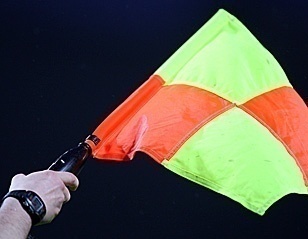 Désignation des arbitres pour les rencontres séniors et jeunes.Séminaire de wilaya durant les vacances scolaires d’hiver.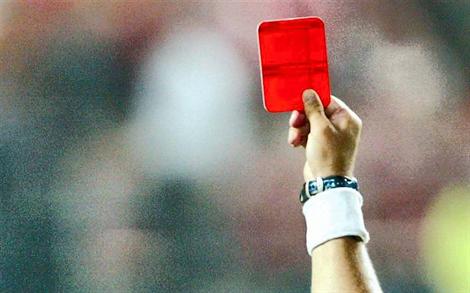 Etude de 19 affaires disciplinaires.Audition d’un club.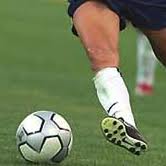 Etude de 05 affaires litigieuses.Programmation séniors et U20.Programmation en jeunes U16, U18 et U14.Classements séniors « honneur » et « pré-honneur ».LIEUXRENCONTRESU 20SENIORSBEJAIA BENAL.CSPC / CRBA12 H 30 BEJAIA NACERIA  CSPC / CRBA12 HBEJAIA NACERIANCB /JSIO14 HSEDDOUKRCS / CRAB11 H14 H 30SOUK EL TENINECRBSET / OSEK11 H14 H 30LIEUXRENCONTRESU 20SENIORSBEJAIA NACERIAGCB / AST10 HBEJAIA NACERIAUSS / JSB12 HBEJAIA NACERIANCB / JSIO15 HBEJAIA BENAL.GCB / AST13 HBEJAIA BENAL.USS / JSB15 HOUED GHIRCRM / SSSA11 H14 H BARBACHAARBB / SRBT11 H14 H  LIEUXRENCONTRESU 20SENIORSBEJAIA BENAL.USS / ARBB12 HOUED GHIRCRM / GCB14 HLIEUXRENCONTRESU 20SENIORSTAMRIDJETJST / WAF12 H14 H LIEUXRENCONTRESU 20SENIORSTASKRIOUTNBT / BCEK11 H14 H 30AIT RZINECRBAR / OCA11 H14 H 30AMIZOURJSBA / JSCA11 H14 H 30EXEMPTAS OUED GHIRAS OUED GHIRAS OUED GHIRLIEUXRENCONTRESU 20SENIORSMELBOUOM / USAJ12 H14 H LIEUXRENCONTRESU 16U 18OUED GHIRASOG / NBT10 H12 HLIEUXRENCONTRESU 16U 18BEJAIA NACERIANCB / CRB10 HBEJAIA NACERIAJSIO / CSAB12 H14 HSOUK EL TENINECRBSET / USS10 H12 HAOKASCRBA / OM10 H12 HLIEUXRENCONTRESU 16U 18TAMRIDJETJST / USAS11 H13 HBEJAIA NACERIANCB / CRB10 HLIEUXRENCONTRESU 16U 18BEJAIA NACERIACRB / CRBSET10 H12 HAIT SMAILUSAS / CRBA10 H12 HTICHY BAKAROCSAB / JST10 H12 HMELBOUOM / ASOG10 H12 HTASKRIOUTNBT / NCB10 H12 HLIEUXRENCONTRESU 16U 18BEJAIA NACERIAUSS / JSIO12 H14 HLIEUXRENCONTRESU 16U 18BEJAIA NACERIACSPC / JSBA10 H12 HEXEMPTCR MELLALACR MELLALACR MELLALALIEUXRENCONTRESU 16U 18OPOW ANNEXEAST / JSB11 H13 HEL KSEURBCEK / ARBB10 H 12 HFERAOUNOF / GCB10 H12 HBARBACHACRAB / OSEK10 H12 HLIEUXRENCONTRESU 16U 18BEJAIA NACERIAJSB / OF10 H12 HBARBACHAARBB / CRAB10 H12 HAMIZOURJSBA / BCEK10 H 12 HOUED GHIRCRM / AST10 H12 HEXEMPTOS EL KSEUROS EL KSEUROS EL KSEURLIEUXRENCONTRESU 16U 18BEJAIA NACERIAGCB / CSPC10 H12 HLIEUXRENCONTRESU 16U 18BEJAIA NACERIAAST / OSEK11 H13 HOUED GHIRCRM / JSB10 H12 HEL KSEURBCEK / GCB10 H 12 HBEJAIA NACERIACSPC / OF10 H12 HBARBACHACRAB / JSBA10 H 12 HEXEMPTARB BARBACHAARB BARBACHAARB BARBACHALIEUXRENCONTRESU 16U 18OUZELLAGUENWRBO / JSC11 H13 HAKFADOUOCA / ASIO11 H 13 HSIDI AICHEFACS / RCS10 H 12 HSEMAOUNNRBS / JSCA10 H12 HEXEMPTSS SIDI AICHSS SIDI AICHSS SIDI AICHLIEUXRENCONTRESU 16U 18OUZELLAGUENJSC / SSSA11 H13 HSEDDOUKRCS / NRBS11 H 3013 HEXEMPTOC AKFADOUOC AKFADOUOC AKFADOULIEUXRENCONTRESU 16U 18OUZELLAGUENWRBO / JSCA11 H13 HSEDDOUKASIO / EFACS11 H 13 HLIEUXRENCONTRESU 16U 18TAZMALTSRBT / IRBBH11 H13 H BENI MAOUCHEESBM / USAJ11 H 3013 HLIEUXRENCONTRESU 16U 18TAZMALTOST / CSPT11 H13 H AIT RZINECRBAR / USBM11 H 13 HSEDDOUKRSCA / WAF11 H13 HLIEUXRENCONTRESU 16U 18BOUHAMZAIRBBH / CRBAR11 H13 H LIEUXRENCONTRESU 16U 18AKBOU CMLWAF / OST11 H13 HTAZMALTCSPT / ESBM11 H13 HLIEUXRENCONTRESU 16U 18TAZMALTSRBT / USAJ11 H13 H BENI MANSOURUSBM / RSCA11 H 13 HLIEUXRENCONTRESU 14OPOW ANNEXEESB / JSMB9 H 30OPOW ANNEXECRB / MOB11 HOPOW ANNEXEJSIO / AWFSB15 HAMIZOURUSOA / JSB10 HBEJAIA NACERIAFCB / AB10 HLIEUXRENCONTRESU 14OPOW ANNEXEMOB / ESB9 H 30OPOW ANNEXEJSMB / JSIO11 HBEJAIA NACERIAAB / CRB10 HAMIZOURUSOA / AWFSB11 H 30BEJAIA NACERIAJSB / FCB11 H 30LIEUXRENCONTRESU 14OPOW ANNEXEJSIO / MOB9 H 30OPOW ANNEXEAWFSB / JSMB15 HBEJAIA NACERIAESB / AB10 HLIEUXRENCONTRESU 14BEJAIA NACERIACRB / JSB9 H 30LIEUXRENCONTRESU 14BEJAIA NACERIAFCB / USOA9 H 30LIEUXRENCONTRESU 14SOUK EL TENINEEAF ES / JST11 HAOKASJSCA / CRBSET11 HTICHY BAKAROJSTY / JSD11 HEXEMPTWA TALA HAMZA – CSA BOUKHELIFAWA TALA HAMZA – CSA BOUKHELIFALIEUXRENCONTRESU 14SOUK EL TENINECRBSET / EAF ES11 HTICHY BAKAROCSAB / JSCA  11 HTAMRIDJETJST / JSTY11 HEXEMPTWA TALA HAMZA – JS DJERMOUNAWA TALA HAMZA – JS DJERMOUNALIEUXRENCONTRESU 14SOUK EL TENINEEAF ES / CSA B11 HAOKASJSCA / WAT11 HAIT SMAILJSD / JST11 HTICHY BAKAROJSTY / CRBSET11 HLIEUXRENCONTRESU 14SEDDOUKASIO / CRBA11 HEL KSEURBCEK / OSEK11 HAMIZOURJSBA / JSC11 H 30SEMAOUNNRBS / RCS11 HEXEMPTMC TIMEZRITMC TIMEZRITLIEUXRENCONTRESU 14SEDDOUKRCS / ASIO11 HEL KSEUROSEK / JSBA11 HAMIZOURCRBA / BCEK10 HSEMAOUNNRBS / MCT11 HEXEMPTJS CHEMINIJS CHEMINILIEUXRENCONTRESU 14TIMEZRITMCT / JSC11 HEL KSEURBCEK / RCS10 HAMIZOURJSBA / CRBA11 HSEDDOUKASIO / NRBS10 HEXEMPTOS EL KSEUROS EL KSEURLIEUXRENCONTRESU 14AMALOUUSAM / OCA11 HLIEUXRENCONTRESU 14BENI MAOUCHEESBM / ESBZ10 HJS AKBOUJSAK / IRBBH11 HEXEMPTASEC AWZELAGEN * WA FELDENASEC AWZELAGEN * WA FELDENLIEUXRENCONTRESU 14AKFADOUOCA / ESBM11 HAWZELAGENASECA / IRBBH11 HAKBOU CMLWAF / USAM11 H  AMALOUESBZ / JSAK 11 HLIEUXRENCONTRESU 14AKBOU CMLJSAK / OCA10 HLIEUXRENCONTRESU 14BENI MAOUCHEESBM / WAF11 HBOUHAMZAIRBBH / ESBZ11 HEXEMPT US AMALOU * ASEC AWZELAGENUS AMALOU * ASEC AWZELAGENLIEUXRENCONTRESU 14TAZMALTOST / JSBM10 H 30AIT RZINEUSAJ / FCA10 H 30BENI MANSOURUSBM / SRBT10 H 30EXEMPTCSP TAZMALT – O AKBOU CSP TAZMALT – O AKBOU LIEUXRENCONTRESU 14TAZMALTOST / CSPT10 HTAZMALTSRBT / USAJ11 H 30TAZMALTJSBM / OA13 HEXEMPTFC ATH ABBAS – US BENI MANSOUR FC ATH ABBAS – US BENI MANSOUR LIEUXRENCONTRESU 14TAZMALTCSPT / FCA10 HLIEUXRENCONTRESU 14BENI MANSOURUSBM / JSBM9 H 30  AKBOU CMLOA / OST9 HEXEMPTSRB TAZMALT – US AOURIR JDIDA SRB TAZMALT – US AOURIR JDIDA RENCONTRESSENIORSU 20CRM / SRBT00 – 0101 – 00 RCS / CRBA02 – 0001 – 01 CRAB / OSEK00 – 0201 – 01 CRBSET / JSBPARTIE ARRETEE03 – 01 USS / AST01 – 0001 – 03 CSPC / JSIO00 – 0002 – 02 NCB / SSSA01 – 0001 – 01 GCB / ARBB00 – 00 02 – 03 CLAS.CLUBSPTSJGNPBPBCDIF.Obs.01OS El Kseur30101000303+2702NC Béjaia2110703137+603RC Seddouk1910613169+7--SRB Tazmalt 19106131110+105US Soummam18105321410+406 CRA Barbacha171052398+107CR Mellala1610514108+208JS Ighil Ouazzoug1410424610-409CRB Aokas1310415813-510JS Béjaia11931568-2--CRB Souk El Tenine119324612-612SS Sidi Aich101024434-113CS Protection Civile9102351013-314ARB Barbacha810154816-815GC Béjaia510127615-916AS Taassast310109414-10RENCONTRESSENIORSU 20NBT / JSBA03 – 0000 – 00 JST / OCA03 – 0104 – 01 CRBAR / JSCA02 – 0202 – 00 ASOG / USAJ02 – 01 00 – 03 (P)EXEMPTWA FELDENWA FELDENCLASCLUBSPTSJGNPBPBCDIF.OBS01AS Oued Ghir187601189+902WA Felden 156501102+803NB Taskriout11632173+4--JS Tamridjet 11632174+305BC El Kseur10631286+2--O Melbou10724175+207JSB Amizour5612359-4--CRB Ait R’Zine56123611-509JSC Awzelagen4 704348-4--OC Akfadou46114813-511US Aourir Jdida27025717-1012O FeraounFORFAIT  GENERALFORFAIT  GENERALFORFAIT  GENERALFORFAIT  GENERALFORFAIT  GENERALFORFAIT  GENERALFORFAIT  GENERALFORFAIT  GENERALFORFAIT  GENERAL